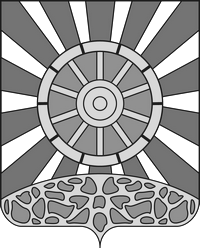  ДУМА УНИНСКОГО МУНИЦИПАЛЬНОГО ОКРУГА
КИРОВСКОЙ ОБЛАСТИ первого созываРЕШЕНИЕ17.12.2021                                                                                             № 6/93пгт УниОб утверждении Положения об оплате труда главы Унинского муниципального округа, муниципальных служащих и иных работников органов местного самоуправления муниципального образования Унинский муниципальный округ Кировской областиРуководствуясь статьей 6 Закона Кировской области от 17.12.2020 N 437-ЗО "О преобразовании некоторых муниципальных образований Кировской области и наделении вновь образованных муниципальных образований статусом муниципального округа", Законом  Кировской области от 08.07.2008 № 257-ЗО «О гарантиях осуществления полномочий депутата, члена выборного органа местного самоуправления, выборного должностного лица местного самоуправления в Кировской области», пунктом 2 статьи 22 Закона Кировской области от 08.10.2007 № 171-ЗО «О муниципальной службе в Кировской области», постановлением Правительства Кировской области от 12.04.2011 № 98/120 «О расходах на оплату труда депутатов, выборных должностных лиц местного самоуправления, осуществляющих свои полномочия на постоянной основе, муниципальных служащих, учитываемых при установлении нормативов формирования расходов на содержание  органов местного самоуправления муниципальных образований Кировской области»  Дума Унинского муниципального округа РЕШАЕТ: Утвердить Положение об оплате труда главы Унинского муниципального округа, муниципальных служащих и иных работников органов местного самоуправления муниципального образования Унинский муниципальный округ Кировской области согласно приложению.2. Настоящее решение вступает в силу с 01.01.2022,  подлежит опубликованию в Информационном бюллетене органов местного самоуправления  Унинского района  и размещению на официальном сайте Унинского района.Председатель ДумыУнинского муниципального округа	                                 А.В. КиселевГлава Унинскогомуниципального округа                                                        Т.Ф. БоровиковаПриложениеУТВЕРЖДЕНОрешением Думы Унинского муниципального округа                                                        от 17.12.2021            №6/93ПОЛОЖЕНИЕоб оплате труда главы Унинского муниципального округа, муниципальных служащих и иных работников органов местного самоуправления муниципального образования Унинский муниципальный округ Кировской областиНастоящее  Положение об оплате труда главы Унинского муниципального округа, муниципальных служащих и иных работников органов местного самоуправления муниципального образования Унинский муниципальный округ Кировской области (далее – Положение) разработано в соответствии Законом Кировской области от 08.07.2008 № 257-ЗО «О гарантиях осуществления полномочий депутата, члена выборного органа местного самоуправления, выборного должностного лица местного самоуправления в Кировской области», пунктом 2 статьи 22 Закона Кировской области от 08.10.2007 № 171-30 «О муниципальной службе в Кировской области», постановлением Правительства Кировской области от 12.04.2011 № 98/120 «О расходах на оплату труда депутатов, выборных должностных лиц местного самоуправления, осуществляющих свои полномочия на постоянной основе, муниципальных служащих, учитываемых при установлении нормативов формирования расходов на содержание  органов местного самоуправления муниципальных образований Кировской области».ГЛАВА 1. ОБЩИЕ ПОЛОЖЕНИЯ1. Положение устанавливает систему об оплате труда главы Унинского муниципального округа, муниципальных служащих органов местного самоуправления муниципального образования Унинский муниципальный округ Кировской области,    работников, занимающих должности, не отнесенные к должностям муниципальной службы, и осуществляющих техническое обеспечение деятельности органов местного самоуправления (далее- работники, занимающие технические должности). 2. В отношении регулирования оплаты труда муниципальных служащих, иных работников, учитываемых при установлении нормативов формирования расходов на содержание органов местного самоуправления,  действие настоящего Положения распространяется на главу муниципального округа, на муниципальных служащих, работников, занимающих технические должности.3. Месячная заработная плата работников органов местного самоуправления по основному месту работы (с учетом повышения, надбавок и доплат) полностью отработавшего за этот период норму рабочего времени и выполнившего нормы труда (трудовые обязанности), не может быть ниже минимального размера оплаты труда.Минимальный размер оплаты труда, установленный федеральным законом, обеспечивается органами местного самоуправления, финансируемыми из бюджета Унинского муниципального округа, за счет средств бюджета муниципального округа, внебюджетных средств, а также средств, полученных от платных услуг и иной приносящей доход деятельности.В случае если сумма начисленной заработной платы работников органов местного самоуправления по основной работе (с учетом повышения, надбавок и доплат) ниже минимального размера оплаты труда, установленного федеральным законом, то данным работникам производится доплата до минимального размера оплаты труда.Доплата учитывается при расчете средней заработной платы в соответствии с действующим законодательством.Работникам, выполняющим свои должностные обязанности по совместительству, ежемесячная доплата до минимального размера оплаты труда начисляется пропорционально отработанному времени.В случае если штатным расписанием предусмотрены должности с объемом выполненных работ менее 1,0 ставки, размер доплаты устанавливается пропорционально выполненному объему работ.За совмещение работ (профессий), расширение зон обслуживания, увеличения объема работы в соответствии с трудовым законодательством Российской Федерации устанавливается доплата, которая включается в общую сумму начисленной заработной платы по основному месту работы.Работникам органов местного самоуправления с суммированным учетом рабочего времени, работающим по графикам сменности, месячная заработная плата не может быть ниже размера минимальной заработной платы при условии, что указанными работниками полностью отработана за этот период норма рабочего времени и выполнены нормы труда (трудовые обязанности).4. Материальная помощь, выплачиваемая в соответствии с данным Положением, учитывается при расчете среднемесячной заработной платы (среднего заработка) для всех случаев определения ее размера, предусмотренных Трудовым кодексом Российской Федерации.Единовременная выплата при предоставлении отпуска, выплачиваемая в соответствии с данным Положением, учитывается при расчете среднемесячной заработной платы (среднего заработка) для всех случаев определения ее размера, предусмотренных Трудовым кодексом Российской Федерации.5. При установлении нормативов формирования расходов на содержание органов местного самоуправления учитываются расходы на оплату труда главы Унинского муниципального округа, муниципальных служащих, а также расходы на оплату труда работников, занимающих технические должности.6. Размеры должностных окладов главы Унинского муниципального округа, муниципальных служащих, работников, занимающих технические должности,  размеры ежемесячных надбавок за классный чин к должностным окладам муниципальных служащих увеличиваются (индексируются) в соответствии с нормативными правовыми актами Губернатора Кировской области.7. Фонд оплаты труда   формируется с учетом районного коэффициента, установленного в соответствии с законодательством Российской Федерации.ГЛАВА II. ОПЛАТА ТРУДА  ГЛАВЫ МУНИЦИПАЛЬНОГО ОКРУГАСостав и размеры оплаты труда главы муниципального округа1. Расходы на оплату труда главы муниципального округа, включают в себя средства на выплату ежемесячного денежного содержания.В состав ежемесячного денежного содержания включаются: денежное вознаграждение, состоящее из должностного оклада и ежемесячного денежного поощрения;дополнительные выплаты.1.1. Размер  должностного оклада главы муниципального округа, определяется, в соответствии с приложением № 1 к настоящему Положению.1.2. К дополнительным выплатам относятся:1.2.1. Премия по результатам работы.1.2.2. Ежемесячная процентная надбавка за работу со сведениями, составляющими государственную тайну, в размере и порядке, определенными законодательством Российской Федерации.1.2.3. Единовременная выплата при предоставлении ежегодного оплачиваемого отпуска в размере двух должностных окладов.1.2.4. Материальная помощь в размере двух должностных окладов. 2. При формировании фонда оплаты труда главы муниципального округа, сверх суммы средств, направляемых на выплату должностных окладов, предусматриваются средства для выплаты (в расчете на год):2.1. Ежемесячного денежного поощрения – в размере 48 должностных  окладов.2.2. Ежемесячной премии по результатам работы – в размере 12 должностных окладов.2.3. Ежемесячной процентной надбавки к должностному окладу за работу со сведениями, составляющими государственную тайну, – в размере 1 должностного оклада.2.4. Единовременной выплаты при предоставлении ежегодного оплачиваемого отпуска – в размере 2 должностных окладов.2.5. Материальной помощи – в размере 2 должностных окладов. Порядок установления и выплаты ежемесячного денежного поощрения главе муниципального округа3. Денежное поощрение главе муниципального округа устанавливается в размере 370 % от должностного оклада.Денежное поощрение выплачивается ежемесячно в пределах установленного фонда оплаты труда. Денежное поощрение главе Унинского района может быть увеличено в пределах фонда оплаты труда на основании решения постоянной депутатской комиссии по бюджету, финансам и экономической  политике  Думы Унинского муниципального округа.4. Денежное поощрение начисляется пропорционально отработанному времени и выплачивается одновременно с заработной платой.5.Денежное поощрение учитывается во всех случаях исчисления среднего заработка.Порядок премирования и выплаты премии по результатам работы главы муниципального округа6. В целях повышения эффективности и практической отдачи в организации работы органов местного самоуправления, устанавливается премирование труда главы муниципального округа с учетом следующих показателей: 6.1. Премия главе муниципального округа выплачивается ежемесячно в размере до одного должностного оклада. Выплата премии главе муниципального округа производится ежемесячно с учетом фактически отработанного времени на основании решения постоянной депутатской комиссии по бюджету, финансам и экономической  политике  Думы Унинского муниципального округа.6.2. Сумма премии ежемесячно определяется постоянной депутатской комиссией по бюджету, финансам и экономической политике Думы Унинского муниципального округа на основании сведений, предоставленных финансовым управлением администрации Унинского муниципального округа, и выплачивается в полном размере при выполнении всех показателей, предусмотренных пунктом 12 настоящего Положения. При невыполнении показателей сумма ежемесячной премии снижается на процент, установленный по данному показателю. 6.3. Финансовое управление администрации Унинского муниципального округа до 5 числа месяца, следующего за отчетным, представляют в постоянную депутатскую комиссию по бюджету, финансам и экономической политике Думы Унинского муниципального округа сведения о выполнении показателей, предусмотренных пунктом 12 настоящего Положения.6.4. Вне зависимости от выполнения показателей, предусмотренных пунктом 6 настоящей главы основанием для невыплаты премии главе муниципального округа за рассматриваемый период является несоблюдение ограничений и (или) запретов, связанных с  занимаемой должностью – 100% премии.Решение о невыплате премии  распространяется на  месяц принятия  такого решения.6.5. При наличии экономии фонда оплаты труда главе муниципального округа может выплачиваться дополнительная премия на основании решения постоянной депутатской комиссии по бюджету, финансам и экономической политике Думы Унинского муниципального округа.7. Выплата премии не производится в случае привлечения главы муниципального округа к административной или уголовной ответственности. 8. Предложения о снижении или лишении премии главы муниципального округа могут вноситься в Думу Унинского муниципального округа органами исполнительной власти Кировской области. Внесенные предложения рассматриваются в порядке, предусмотренном пунктом 6 настоящей главы.9.	В спорных случаях вопрос о премировании  главы муниципального округа  выносится на рассмотрение Думы Унинского муниципального округа.  Порядок установления и выплаты материальной помощи и единовременной выплаты при предоставлении ежегодного оплачиваемого отпуска 10. Материальная помощь является дополнительной выплатой к должностному окладу  главы муниципального округа  и выплачивается на основании письменного заявления выборного лица.Материальная помощь выплачивается в размере двух должностных окладов.11.  Единовременная выплата выплачивается при предоставлении ежегодного оплачиваемого отпуска на основании письменного заявления главы муниципального округа. 12. При предоставлении ежегодного оплачиваемого отпуска по частям единовременная выплата главе муниципального округа выплачивается к одной из частей отпуска 1 раз в календарный год. ГЛАВА III. ОПЛАТА ТРУДА МУНИЦИПАЛЬНЫХ СЛУЖАЩИХСостав и размеры оплаты труда1.  Расходы на оплату труда муниципального служащего включают в себя денежное содержание, состоящее из:должностного оклада;ежемесячных и иных дополнительных выплат.1.1. Размеры должностных окладов муниципальных служащих определяются, в соответствии с приложением № 2 к настоящему Положению.1.2. К ежемесячным и иным дополнительным выплатам относятся:1.2.1. Ежемесячная надбавка за выслугу лет на муниципальной службе.1.2.2. Ежемесячная надбавка за классный чин в размерах согласно приложению № 3 к настоящему Положению. 1.2.3. Ежемесячная надбавка за особые условия муниципальной службы:по высшим должностям – до 200 процентов должностного оклада;  по главным должностям – до 150 процентов должностного оклада;  по ведущим должностям – до 120 процентов должностного оклада;по старшим должностям – до 90 процентов должностного оклада.1.2.4. Ежемесячное денежное поощрение – до 300 процентов должностного оклада. 1.2.5. Ежемесячная процентная надбавка за работу со сведениями, составляющими государственную тайну, в размере и порядке,  определенными законодательством Российской Федерации.1.2.6. Премии за выполнение особо важных и сложных заданий. 1.2.7. Единовременная выплата при предоставлении ежегодного оплачиваемого отпуска – в размере двух должностных окладов.1.2.8. Материальная помощь – в размере одного должностного оклада.2. При формировании фонда оплаты труда муниципальных служащих сверх суммы средств, направляемых на выплату должностных окладов, предусматриваются средства для выплаты (в расчете на год):2.1. Ежемесячной надбавки к должностному окладу за выслугу лет на муниципальной службе – в размере 3 должностных окладов.2.2. Ежемесячной надбавки за классный чин – в размере 4 должностных окладов.2.3. Ежемесячной надбавки к должностному окладу за особые условия муниципальной службы – в размере 14 должностных окладов.2.4. Ежемесячного денежного поощрения – в размере 24 должностных окладов.2.5. Ежемесячной процентной надбавки к должностном окладу за работу со сведениями,  составляющими  государственную тайну, – в размере 1 должностного оклада.2.6. Премий за выполнение особо важных и сложных заданий – в размере 4 должностных окладов.2.7. Единовременной выплаты при предоставлении ежегодного оплачиваемого отпуска – в размере 2 должностных окладов.2.8. Материальной помощи – в размере 1 должностного оклада.  Порядок установления и выплаты  надбавки за выслугу лет3. Ежемесячная надбавка за выслугу лет на муниципальной службе (далее - надбавка за выслугу лет) муниципальному служащему вводится в соответствии с действующим законодательством.4. Надбавка за выслугу лет начисляется согласно стажу муниципальной службы в процентах к должностному окладу: При переводе на муниципальную службу и для вновь принимаемых муниципальных служащих размер надбавок определяется локальным актом представителя нанимателя (работодателя) на основании выписки из протокола комиссии по установлению стажа.5. Специалисту по мобилизационной работе и защите государственной тайны дополнительно к ежемесячной процентной надбавке к должностному окладу за работу со сведениями, составляющими государственную тайну, выплачивается процентная надбавка к должностному окладу за стаж работы с данными сведениями.Надбавка за стаж работы со сведениями, составляющими государственную тайну, начисляется согласно стажу работы в процентах к должностному окладу: В стаж работы сотрудников, дающий право на получение указанной надбавки, включается время работы в структурных подразделениях по защите государственной тайны других органов государственной власти, органов местного самоуправления и организаций. Размер надбавки определяется локальным актом представителя нанимателя (работодателя) на основании выписки из протокола комиссии по установлению стажа.6. Надбавки выплачиваются в пределах установленного фонда оплаты труда. Жалобы и претензии по установлению и выплате надбавок за выслугу лет рассматриваются главой Унинского муниципального округа.Порядок установления и выплаты ежемесячной надбавки за классный чин7. Ежемесячная надбавка за классный чин муниципальному служащему устанавливается в соответствии с действующим законодательством.Классные чины присваиваются муниципальным служащим в соответствии с замещаемой должностью муниципальной службы в пределах группы должностей муниципальной службы.Муниципальным служащим, замещающим должности муниципальной службы на определенный срок полномочий, классные чины присваиваются по результатам квалификационного экзамена.Решение о присвоении классного чина оформляется муниципальным правовым актом органа местного самоуправления.Ежемесячная надбавка за классный чин выплачивается с момента ее установления исходя из фактически отработанного времени.Порядок установления и выплаты надбавки за особые условия муниципальной службы8. Ежемесячная надбавка к должностному окладу за особые условия муниципальной службы (далее - надбавка) муниципальному служащему устанавливается в соответствии с действующим законодательством.8.1. Под особыми условиями муниципальной службы подразумевается деятельность муниципального служащего:8.1.1. За пределами нормальной продолжительности рабочего времени для решения вопросов местного значения.8.1.2. Работа, требующая высокого уровня профессионализма, ответственности муниципального служащего.8.1.3. Работа, связанная с постоянными психологическими и эмоциональными нагрузками;8.1.4. Необходимость неукоснительного выполнения запретов и ограничений, предусмотренных законодательством о муниципальной службе.9. Муниципальным служащим при заключении трудового договора устанавливаются следующие размеры ежемесячной надбавки к должностному окладу за особые условия муниципальной службы:9.1. Размер надбавки муниципальному служащему может быть увеличен локальным актом представителя нанимателя (работодателя) в пределах, установленных подпунктом 1.2.3 пункта 2 настоящей главы, на основании заключения комиссии по оценке  эффективности деятельности. Предложения в комиссию об увеличении надбавки могут быть направлены работодателем, главой округа.9.2. Надбавка за особые условия муниципальной службы  начисляется пропорционально отработанному времени и выплачивается одновременно с заработной платой.9.3. При переводе муниципального служащего из одного органа местного самоуправления (отраслевого органа, отдела) в другой орган местного самоуправления (отраслевой орган, отдел), либо при внутреннем переводе, при условии равнозначности должностей и функциональных обязанностей, ранее установленные надбавки сохраняются.При переводе муниципального служащего на более высокую должность, или на должность ниже, чем ранее занимаемая, надбавка устанавливается на основании заключения комиссии по оценке эффективности деятельности без учета показателей вышеприведенной таблицы.Порядок установления и выплаты ежемесячного денежного поощрения10. Муниципальным служащим при заключении трудового договора представителем нанимателя (работодателем) устанавливается  размер ежемесячного денежного поощрения в процентном отношении от должностного оклада:10.1. Денежное поощрение начисляется пропорционально отработанному времени и выплачивается одновременно с заработной платой. 10.2. Размер ежемесячного денежного поощрения может быть увеличен локальным актом представителя нанимателя (работодателя) в пределах, установленных подпунктом 1.2.4 пункта 1.2 настоящей главы, на основании заключения  комиссии по оценке  эффективности деятельности.10.3. При переводе муниципального служащего из одного органа местного самоуправления (отраслевого органа, отдела) в другой орган местного самоуправления (отраслевой орган, отдел), либо при внутреннем переводе, при условии равнозначности должностей и функциональных обязанностей, ранее установленные надбавки сохраняются.При переводе муниципального служащего на более высокую должность, или на должность ниже, чем ранее занимаемая, надбавка устанавливается на основании заключения комиссии по оценке эффективности деятельности без учета показателей вышеприведенной таблицы.11. Денежное поощрение учитывается во всех случаях исчисления среднего заработка.Порядок премирования и выплаты премии за выполнение особо важных и сложных заданий 12. Премия за выполнение особо важных и сложных заданий выплачивается муниципальным служащим в целях усиления их материальной заинтересованности в результатах труда, повышения эффективности и качества труда, повышения ответственности,  достижения поставленных целей и задач.13. Премии устанавливаются и выплачиваются на основании локального акта представителя нанимателя (работодателя) по результатам работы за месяц в зависимости от выполнения следующих показателей:В отношении муниципальных служащих отраслевых органов премия устанавливается представителем нанимателя (работодателем) по согласованию с главой муниципального округа.Предложения о снижении размера премии либо о лишении премии за невыполнение показателей представителю нанимателя (работодателю) могут вносить глава округа, управляющий делами, заместители главы администрации, начальники управлений, заведующие отделами.14. Размер премии устанавливается в процентах от должностного оклада муниципального служащего за фактически отработанное время и выплачивается ежемесячно одновременно с выплатой заработной платы.15.	Вне зависимости от выполнения показателей, предусмотренных пунктом 13 настоящей главы, основаниями для невыплаты премии муниципальному служащему за рассматриваемый период являются:1) несоблюдение ограничений и (или) запретов, связанных с муниципальной службой – до 100% премии;2) привлечение к дисциплинарной ответственности:- выговор - 50% премии;- увольнение - 100% премии.Решение о невыплате премии муниципальному служащему, указанному в подпункте 1 настоящего пункта принимается представителем нанимателя (работодателем) на основании заключения  комиссии по оценке эффективности деятельности в соответствии с протоколом комиссии по соблюдению требований к служебному поведению и урегулирования конфликта интересов.Решение о выплате премии  муниципальному служащему, указанному в подпункте 2 настоящего пункта принимается представителем нанимателя (работодателем).Решение о снижении или невыплате премии распространяется на месяц принятия такого решения.16. Кроме оснований, предусмотренных в пункте 13 настоящей главы, в соответствии с положениями коллективного договора и (или) на основании локального акта представителя нанимателя (работодателя) за добросовестное исполнение трудовых обязанностей и большой личный вклад в решение поставленных задач, за заслуги муниципального служащего отмеченные органами государственной власти,  Губернатором Кировской области, Правительством Кировской области, Законодательным собранием Кировской области, органами государственной власти, департаментами, Думой Унинского муниципального округа, главой Унинского муниципального округа, муниципальным служащим может выплачиваться премия.На основании локального акта представителя нанимателя (работодателя) муниципальным служащим может выплачиваться премия, приуроченная к праздничным или торжественным датам. Муниципальным служащим отраслевых органов премия, приуроченная к праздничным или торжественным датам, выплачивается по согласованию с главой Унинского муниципального округа.17. Выплата премий, предусмотренных пунктами 13 и 16 настоящей главы производится в пределах установленного фонда оплаты труда. Порядок установления и выплаты материальной помощи и единовременной выплаты при предоставлении ежегодного оплачиваемого отпуска18. Материальная помощь является дополнительной выплатой к должностному окладу муниципальных служащих.Основанием для начисления материальной помощи служит  письменное заявление муниципального служащего и локальный акт представителя нанимателя (работодателя).19. Материальная помощь выплачивается в размере одного должностного оклада в год. 20. Муниципальным служащим при предоставлении ежегодного оплачиваемого отпуска выплачивается единовременная выплата в размере   двух должностных окладов в год. Основанием для начисления единовременной выплаты служит письменное заявление и локальный акт представителя нанимателя (работодателя).При предоставлении ежегодного оплачиваемого отпуска по частям единовременная выплата по заявлению работника выплачивается к одной из частей отпуска 1 раз в календарный год. ГЛАВА IV. ОПЛАТА ТРУДА РАБОТНИКОВ, ЗАНИМАЮЩИХ ТЕХНИЧЕСКИЕ ДОЛЖНОСТИСостав и размеры оплаты труда1. Расходы на оплату труда работников, занимающих технические должности, включают в себя должностной оклад и иные дополнительные выплаты:2.1. Размеры должностных окладов работников, занимающих  технические должности,   определяются в соответствии с приложением № 4 к настоящему Положению.2.2. К иным дополнительным выплатам относятся:2.2.1. Ежемесячная надбавка за сложность, напряженность и высокие достижения в труде – в размере до 50 процентов должностного оклада.2.2.2. Ежемесячная надбавка к должностному окладу за выслугу лет в следующих размерах:2.2.3. Премии по результатам работы.2.2.4. Ежемесячная процентная надбавка за работу со сведениями, составляющими государственную тайну, в размере и порядке, определенными законодательством Российской Федерации. 2.2.5. Ежемесячное денежное поощрение – до 200 процентов должностного оклада.2.2.6. Единовременная выплата при предоставлении ежегодного оплачиваемого отпуска – в размере двух должностных окладов.2.2.7. Материальная помощь – в размере одного должностного оклада.3. При формировании фонда оплаты труда работников, занимающих  технические должности,  сверх суммы средств, направляемых на выплату должностных окладов, предусматриваются средства для выплаты (в расчете на год):3.1. Ежемесячной надбавки за сложность, напряженность и высокие достижения в труде - в размере 9 должностных окладов.3.2. Ежемесячной процентной надбавки к должностному окладу за работу со сведениями, составляющими государственную тайну, – в размере 1 должностного оклада.3.3. Ежемесячной надбавки к должностному окладу за выслугу лет – в размере 2 должностных окладов.3.4. Премий по результатам работы – в размере 3 должностных окладов. 3.5. Ежемесячного денежного поощрения – в размере 24  должностных окладов. 3.6. Единовременной выплаты при предоставлении ежегодного оплачиваемого отпуска – в размере 2 должностных окладов.3.7. Материальной помощи - в размере 1 должностного оклада.4. Фонд оплаты труда работников, занимающих технические должности, формируется с учетом районного коэффициента, определенного законодательством Российской Федерации.Порядок установления и выплаты надбавки за сложность, напряженность и высокие достижения в труде5. Ежемесячная надбавка за сложность, напряженность и высокие достижения в труде для работников, занимающих  технические должности, устанавливается  за выполнение особо важных и сложных заданий, а так же в целях стимулирования достижения высоких показателей в труде. 6. При заключении трудового договора работодатель устанавливает ежемесячную надбавку за сложность, напряженность и высокие достижения в труде к должностному окладу в размере 50 % от должностного оклада.Размер надбавки может быть увеличен локальным актом работодателя на основании заключения  комиссии по оценке  эффективности деятельности в пределах установленного фонда оплаты труда.Порядок установления и выплаты ежемесячной надбавки за выслугу лет7. Надбавка за выслугу лет работникам, занимающим  технические должности,  начисляется к должностному окладу в соответствии с подпунктом 2.2.2 пункта 2 настоящей главы  согласно подтвержденному стажу.В стаж для надбавки за выслугу лет включается стаж по занимаемой должности в данном учреждении и иные периоды трудовой деятельности, в совокупности не превышающие 5 лет, опыт и знания по которым необходимы для выполнения обязанностей по занимаемой должности. Размер надбавки определяется локальным актом работодателя на основании выписки из протокола комиссии по установлению стажа.Порядок премирования и выплаты премии работникам, занимающим технические должности8. Премия по результатам работы выплачивается в целях повышения эффективности и практической отдачи в организации работы органов местного самоуправления, повышения исполнительной дисциплины и ответственности, оперативности и инициативности в решении поставленных задач, трудовой дисциплины. 9. Премии устанавливаются и выплачиваются на основании локального акта работодателя по результатам работы за месяц в зависимости от выполнения следующих показателей:В отношении работников, занимающих технические должности,  отраслевых органов премия устанавливается представителем нанимателя (работодателем) по согласованию с главой муниципального округа.Предложения о снижении размера премии либо о лишении премии за невыполнение показателей могут вносить глава муниципального округа, управляющий делами, заместители главы администрации, начальники управлений, заведующие отделами.10. Размер премии устанавливается в процентах от должностного оклада за фактически отработанное время и выплачивается одновременно с выплатой заработной платы.11.	Вне зависимости от выполнения показателей, предусмотренных пунктом 9 настоящей главы, основанием для невыплаты премии за рассматриваемый период является привлечение работника, занимающего техническую должность, к дисциплинарной ответственности:- выговор – 50% премии;- увольнение – 100% премии.Решение о выплате премии  работнику, занимающему техническую должность, принимается работодателем.Решение о снижении или невыплате премии распространяется на месяц привлечения к дисциплинарной ответственности.12. В соответствии с положениями коллективного договора и (или) на основании локального акта работодателя за  добросовестное исполнение трудовых обязанностей и большой личный вклад в решении поставленных задач работникам, замещающим технические должности, может выплачиваться премия.На основании локального акта работодателя работникам, занимающим технические должности, может выплачиваться премия, приуроченная к праздничным или торжественным датам. 13. Выплата премий, предусмотренных пунктами 9, 12 настоящей главы производится в пределах установленного фонда оплаты труда. Порядок установления и выплаты ежемесячногоденежного поощрения14. Денежное поощрение работникам, занимающим технические должности, выплачивается ежемесячно в пределах установленного фонда оплаты труда.Денежное поощрение начисляется пропорционально отработанному времени и выплачивается одновременно с заработной платой.15. Работникам, занимающим технические должности, при заключении трудового договора работодатель устанавливает размер ежемесячного денежного поощрения в размере 140%  от должностного оклада.Размер ежемесячного денежного поощрения может быть увеличен локальным актом работодателя до 155 процентов должностного оклада на основании заключения комиссии по оценке эффективности деятельности в пределах фонда оплаты труда.Порядок установления и выплаты материальной помощи и единовременной выплаты при предоставлении ежегодного оплачиваемого отпуска16. Материальная помощь работникам, занимающим технические должности, выплачивается в размере одного должностного оклада в год. Основанием для начисления материальной помощи служит письменное заявление работника, занимающего техническую должность и локальный акт представителя нанимателя (работодателя).17. Работникам, занимающим технические должности, при предоставлении ежегодного оплачиваемого отпуска выплачивается единовременная выплата в размере двух должностных окладов в год. Основанием для начисления единовременной выплаты служит  письменное заявление работника, занимающего техническую должность, и локальный акт представителя нанимателя (работодателя).При предоставлении ежегодного оплачиваемого отпуска по частям единовременная выплата по заявлению работника выплачивается к одной из частей отпуска 1 раз в календарный год. ГЛАВА V.  ЗАКЛЮЧИТЕЛЬНЫЕ ПОЛОЖЕНИЯ Все вопросы, не урегулированные настоящим Положением, решаются в соответствии с действующим законодательством и положениями коллективного договора._____________Приложение № 1 к Положению по оплате труда лиц,  замещающих муниципальные должности, муниципальных служащих и иных работников органов местного самоуправления муниципального образования Унинский муниципальный округ Кировской области от                       № Размер  должностного оклада Главы Унинского муниципального округа___________Приложение № 2к Положению по оплате труда лиц,  замещающих муниципальные должности, муниципальных служащих и иных работников органов местного самоуправления муниципального образования Унинский муниципальный округ Кировской области от                       № Размеры должностных окладов муниципальных служащих органов местного самоуправления Унинского муниципального округа___________Приложение № 3к Положению по оплате труда лиц,  замещающих муниципальные должности, муниципальных служащих и иных работников органов местного самоуправления муниципального образования Унинский муниципальный округ Кировской области от                       №Р а з м е р ыежемесячных надбавок за классный чин кдолжностным окладам муниципальных служащих_____________Приложение № 4к Положению по оплате труда лиц,  замещающих муниципальные должности, муниципальных служащих и иных работников органов местного самоуправления муниципального образования Унинский муниципальный округ Кировской области от                       №Размеры должностных окладов работников, занимающих технические должности___________№Показатели, при выполнении которых премия по результатам работы  выплачивается в полном размере% снижения премии по результатам работы при невыполнении показателя1.Выполнение бюджета муниципального образования по доходамдо 502.Отсутствие просроченной кредиторской задолженности  по выплате заработной платы по учреждениям, финансируемым из местного бюджетадо 203.Отсутствие роста просроченной кредиторской задолженности за потребленные  топливно-энергетические ресурсыдо 104.Отсутствие роста просроченной (неурегулированной) задолженности по долговым обязательствамдо 20при стаже муниципальной службыв процентахот 1 года до 5 лет10от 5 до 10 лет15от 10 до 15 лет20свыше 15 лет30при стаже работыв процентахот 1 года до 5 лет10от 5 до 10 лет15от 10 и выше20Наименование группы должностей муниципальной службыРазмер ежемесячной надбавки к должностному окладу за особые условия муниципальной службы, % от должностного окладавысшие должности120главные должности110ведущие должности100старшие должности80Наименование группы должностей муниципальной службыРазмер ежемесячного денежного поощрения, % от должностного окладавысшие  должности  120главные  должности  110ведущие должности  100старшие  должности:  главные специалисты90ведущие специалисты80ПоказателиПроцент премирования от должностного окладаДобросовестное исполнение должностных обязанностей муниципальным служащим, соблюдение требований должностной инструкцииот 0% до 4%, где0% – работа не выполнена;2% – работа выполнена с некоторыми недостатками;4% – нарушения отсутствуютКачество и полнота исполнения документов и поручений в установленные срокиот 0% до 4%, где0% – работа выполнена с низким качеством и не в полном объеме, с нарушением сроков;2% – работа выполнена с некоторыми недостатками;4% – работа выполнена качественно, в полном объеме и в установленные срокиПрофессиональная компетентность в решении вопросов, входящих в его компетенцию: подготовка документов в соответствии с установленными требованиями, знание законодательных и нормативных правовых актовот 0% до 4%, где0% – низкий уровень исполнения, грубые нарушения;2% – присутствуют незначительные нарушения;4% – нарушения отсутствуютСоблюдение требований Кодекса этики и служебного поведенияот 0% до 3%, где0% – присутствуют нарушения;3% – нарушения отсутствуютпри стаже работыв процентахот 3 до 8 лет10от 8 до 13 лет15от 13 до 18 лет20от 18 до 23 лет25свыше 23 лет30ПоказателиПроцент премирования от должностного окладаДобросовестное исполнение должностных обязанностей, соблюдение требований должностной инструкцииот 0% до 4%, где0% – работа не выполнена;2% – работа выполнена с некоторыми недостатками;4% – нарушения отсутствуютКачество и полнота исполнения документов и поручений в установленные срокиот 0% до 4%, где0% – работа выполнена с низким качеством и не в полном объеме, с нарушением сроков;2% – работа выполнена с некоторыми недостатками;4% – работа выполнена качественно, в полном объеме и в установленные срокиПрофессиональная компетентность в решении вопросов, входящих в его компетенциюот 0% до 4%, где0% – низкий уровень исполнения, грубые нарушения;2% – присутствует незначительные нарушения;4% – нарушения отсутствуютСоблюдение правил внутреннего трудового распорядка и трудовой дисциплиныот 0% до 3%, где0% – присутствуют нарушения;3% – нарушения отсутствуютНаименованиедолжностейРазмеры должностных окладов, рублейРазмеры должностных окладов с учетом индексации на 01.10.2020 (рублей)Глава Унинского муниципального округа1139412241НаименованиеДолжностейРазмеры должностных окладов, рублейРазмеры должностных окладов с учетом индексации на 01.10.2020 (рублей)Заместитель главы администрации69117425Управляющий делами 63156785Начальник управления, заведующий отделом56566076Заместитель начальника управления, заместитель заведующего отделом 51505534Начальник отдела в составе управления, заведующий сектором47825138Главный специалист 42824600Ведущий специалист 41274435Наименование классного чинаОклад за классный чин (рублей в месяц)Размеры должностных окладов с учетом индексации на 01.10.2020 (рублей)Действительный муниципальный советник 1 класса26602858Действительный муниципальный советник 2 класса25372726Действительный муниципальный советник 3 класса23982577Главный муниципальный советник 1 класса22582426Главный муниципальный советник 2 класса21372296Главный муниципальный советник 3 класса 19952144Советник муниципальной службы 1 класса18561995Советник муниципальной службы 2 класса17341864Советник муниципальной службы 3 класса15601676Референт муниципальной службы 1 класса14541563Референт муниципальной службы 2 класса13051402Референт муниципальной службы 3 класса11931282Секретарь муниципальной службы 1 класса10481126Секретарь муниципальной службы 2 класса9311001Секретарь муниципальной службы 3 класса782841НаименованиедолжностейРазмеры должностных окладов, рублейРазмеры должностных окладов с учетом индексации на 01.09.2021 (рублей)Специалист 2 категории по благоустройству  сельского территориального отдела34393663Старший бухгалтер43794664Старший специалист по жилищно-коммунальному хозяйству43794664Старший юрист43794664Заведующий хозяйством34393663Архивариус34393663Специалист 2 категории по воинскому учету34393663Инспектор по работе с общественными объединениями и населением36273863Старший специалист по жилищным вопросам43794664Старший специалист по муниципальной собственности43794664